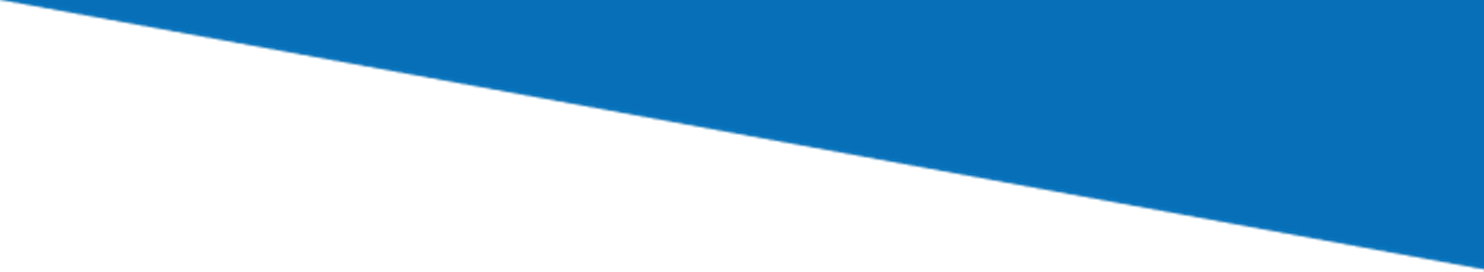 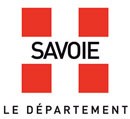 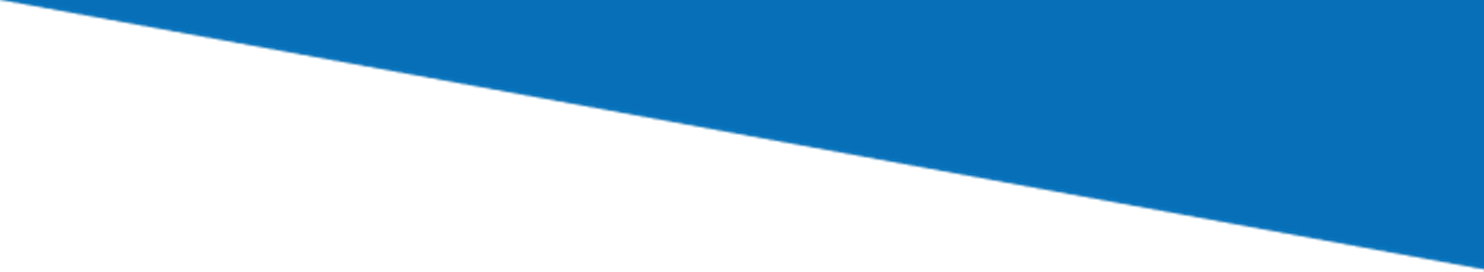 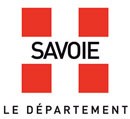 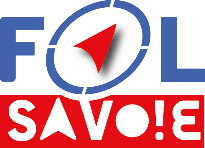 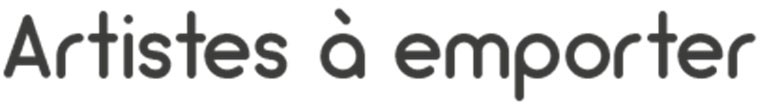 FICHE DE DEMANDE DE MISE A DISPOSITION EXPOSITIONS ITINERANTES ARTS PLASTIQUESà adresser au pôle Vie Associative et Culture de la FOL Savoie : assoculture@fol73.frouLigue de l’Enseignement  - FOL Savoie – Square André tercinet - CS 30403 - 73004 Chambéry cedexExposition demandéeLucy Watts « Savoie Extraordinaire »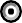 Baptiste Payen « Regarde »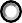 Clément Rizzo « Raconte »Identification de la structure porteuse de la demandeNom de la structure :Adresse :Code postal : |‗‗|‗‗|‗‗|‗‗|‗‗|	Ville :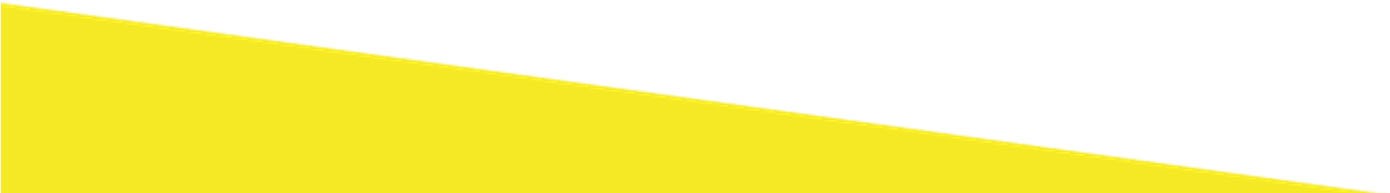 Civilité :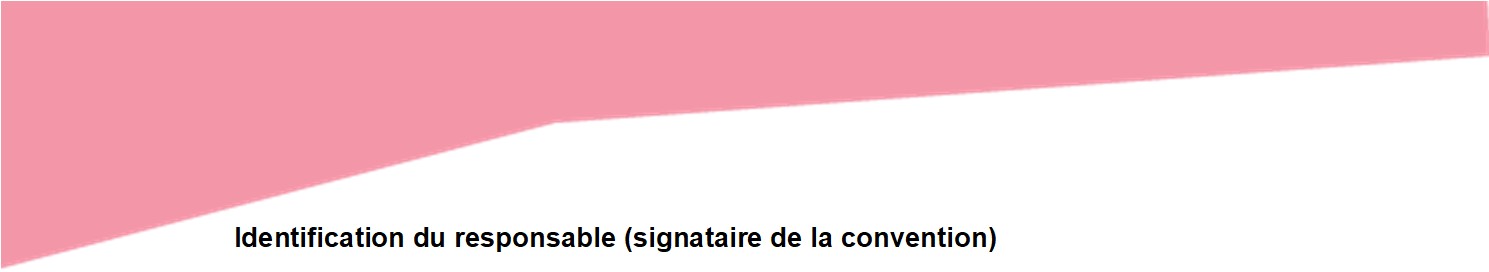 Nom :	Prénom :Fonction :Identification du contact (suivi du projet)Nom :	Prénom :Fonction :Téléphone :	Courriel :Présentation du projetPériode(s) souhaitée(s) :Lieu(x) d’exposition(s) envisagé(s) :Public(s) concerné(s) :Décrivez le(s) projet(s) ou action(s) décliné(s) autour des expos : (atelier, rencontre, vernissage, moment convivial…) :Partenaires :Vos contacts à la FOL Savoie : Tél : 04 79 33 29 18assoculture@fol73.fr : informations, réservations, conseils pour monter votre projet…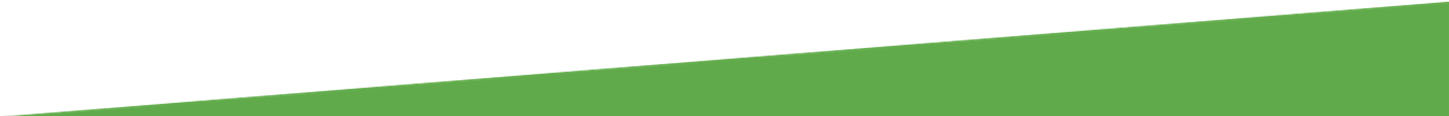 